Цифровые ресурсы для детей и их родителейАКТУАЛЬНЫЕ И ИНТЕРЕСНЫЕ САЙТЫ ДЛЯ ДЕТЕЙЗдесь ты можешь поговорить в онлайн-чате в режиме реального времени с психологом, получить онлайн-консультацию, задать вопросы специалистам и все это абсолютно бесплатно и анонимно!АКТУАЛЬНЫЕ И ИНТЕРЕСНЫЕ САЙТЫ ДЛЯ ДЕТЕЙЗдесь ты можешь поговорить в онлайн-чате в режиме реального времени с психологом, получить онлайн-консультацию, задать вопросы специалистам и все это абсолютно бесплатно и анонимно!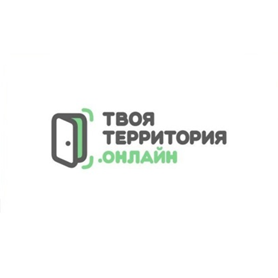 https://www.xn--b1agja1acmacmce7nj.xn--80asehdb/Линия твоятерритория.онлайн — кризисная онлайн-служба психологической помощи детям, подросткам и молодежи до 23 лет Благотворительного фонда «Твоя территория». Психологическая помощь доступна любому подростку из региона или другой страны.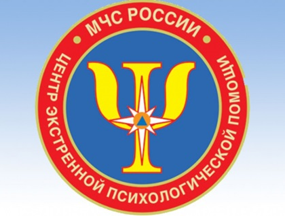 http://psi.mchs.gov.ru/questionsИнтернет-служба экстренной психологической помощи – это портал, на котором работают только профессионалы. По Вашему желанию на сайте можно получить консультацию психолога. Консультирование может проходить в форме опубликования ответов на Ваши вопросы или в скрытом режиме личного кабинета.*Полезно для родителей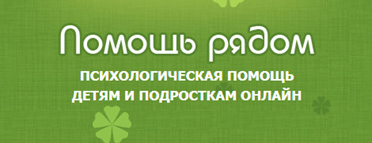 https://pomoschryadom.ru/Общероссийский сайт «Помощь рядом» предназначен для детей и подростков в возрасте от 6 до 18 лет. Основная его цель – помочь несовершеннолетним в сложных вопросах, с которыми они могут столкнуться в своей жизни, путем предоставления безопасной информации и бесплатной психологической онлайн-помощи.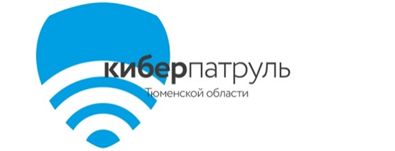 https://moi-portal.ru/proekty/bezopasnii-internet/video/Проект познакомит детей с обучающими видео, советами психологов  и информационными статьями, об опасностях в социальных сетях. Также, можно получить онлайн-консультации, как вести себя, если возникли угрозы в интернет - пространстве.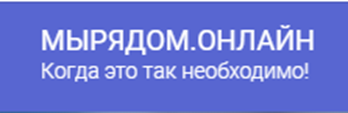 https://www.xn--d1apbhi9d3a.xn--80asehdb/Анонимная психологическая помощь детям и подросткам. Команда профессиональных психологов, консультантов анонимного чата готова выслушать, поддержать и помочь разобраться, выбрать верное решение, когда возникли трудности и недопонимания со стороны взрослых или сверстников.P.S. отличная подборка фильмов и книг.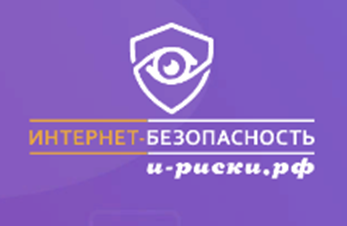 https://i-riski.ru/Прими участие в обучающей игре «И-риски.рф». Тебе будут предложены примеры ситуаций, с которыми ты можешь столкнуться в Интернете. В каждой ситуации есть разные варианты действий. Выбери наиболее безопасный из них.После успешного прохождения игры ты получишь сертификат гуру интернет – безопасности.ПОЛЕЗНЫЕ И ИНФОРМАЦИОННЫЕ САЙТЫ ДЛЯ РОДИТЕЛЕЙПОЛЕЗНЫЕ И ИНФОРМАЦИОННЫЕ САЙТЫ ДЛЯ РОДИТЕЛЕЙ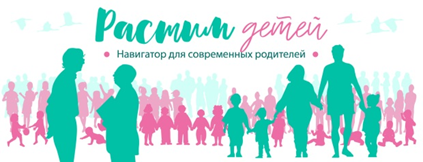 https://xn--80aidamjr3akke.xn--p1ai/Навигатор для современных родителей «Растим детей» – информационно-просветительский портал, на котором собраны лучшие практики родительства.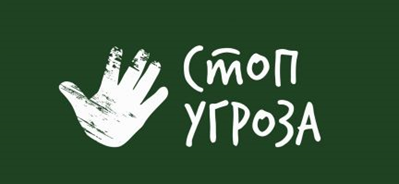 http://stop-ugroza.ru/life/pyat-pravil-bezopasnogo-interneta-dlya-detej-i-roditelej/Школа безопасности. Информационные статьи для родителей на темы, связанные с угрозами интернет - ресурсов.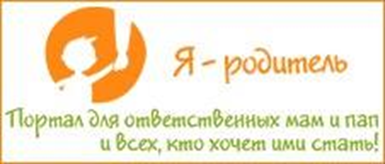 https://www.ya-roditel.ru/parents/tests/Сайт для родителей, где можно получить ответы на любые вопросы по воспитанию детей: полезные советы, мастер-классы, интересные тесты, консультации психолога и юриста, забавные истории и многое другое.